Словарь терминов по теме «Нервная система» Аксон (от греч.'«аксис» - ось) — одиночный, удлиненный отросток нейрона, проводящий нервные импульсы от тела клетки к другим нейронам или рабочим органам.Белое вещество мозга — скопление длинных отростков, покрытых миелиновой оболочкой белого цвета в головном и спинном мозге.Автономная = Вегетативная (от лат. «вегетаре» - расти) нервная система - часть нервной системы, которая обеспечивает регуляцию деятельности внутренних органов и постоянство состава внутренней среды организма и не подчиняется воле человека (или автономная нервная система)Симпатическая автономная (вегетативная) НС – включается во время интенсивной работы, требующей затраты энергии.Парасимпатическая автономная (вегетативная) НС – способствует восстановлению запасов энергии во время сна и отдыха.Соматическая нервная система – иннервирует кожу и опорно-двигательный аппарат, подчинена воле человекаНервный узел (=Нервный ганглий (от греч. «ганглион» - узел) — скопление тел нервных клеток за пределами центральной нервной системы.Возбуждение - физиологический процесс, который возникает в клетках некоторых тканей в ответ на определенные воздействие (химические, электрические и др.) и вызывающий самые разнообразные реакции.Дендрит (от греч. «дендрон» - дерево) — короткий, ветвящийся отросток нейрона, проводящий нервные импульсы к телу нейрона.Нейрон (от греч. «нейрон» - жила, нерв) - основная структурная и функциональная единица нервной системы, обладающая специфическими проявлениями возбудимости; способен принимать сигналы, перерабатывать их в нервные импульсы и проводить к нервным окончаниям, контактирующим с другими нейронами или органами.  Нейроглия (от греч. «нейро» и греч. «глиа» - клей) - совокупность вспомогательных клеток  нервной ткани, выполняющих опорную, трофическую, секреторную функции   Нервное волокно — это отросток нейрона, покрытый оболочками и проводящий нервный   импульсНервное окончание (рецепторы) — специализированные образования на концах отростков нервных волокон, обеспечивающие передачу информации в виде нервного импульса-Рецепторные нервные окончания – концевые образования дендритов в органах; воспринимают раздражения и преобразуют их в нервный импульс-Эффекторные нервные окончания - концевые образования аксонов в рабочих органахНервы (от греч. «неурон» — жила, нерв) — это совокупность нервных волокон, покрытых общей соединительнотканной оболочкой и проводящих нервные импульсы).Нервы:-а)	двигательные — нервы, образованные отростками (аксонами) двигательных нейронов, передающие нервные импульсы от центральной нервной системы на периферию;-б)	чувствительные - нервы, образованные отростками(дендритами) чувствительных нейронов, передающие нервные импульсы от органов чувств в центральную нервную систему;-в)	смешанные - нервы, в состав которых входят как двигательные, так и чувствительные нервные волокна, передающие импульсы в двух направлениях.Нервный импульс — это электрическая волна, проходящая (бегущая) по нервному волокну.Периферическая нервная система - часть нервной системы, образованная нервными клетками, лежащими за пределами центральной нервной системы.Синапс (от греч. «синапсис» - соединение, соприкосновение) - это место контакта между нервными клетками или между нервными клетками и рабочими (исполнительными) органами.Торможение — физиологический процесс, развивающийся в нервных клетках (и др. возбудимых тканях), который приводит к угнетению их деятельности, и затруднению или невозможности развития возбуждения.Серое вещество мозга — скопление тел нейронов и их коротких отростков в центральной нервной системе;Типы нейронов (по функциям): а) чувствительные(=центростремительные =афферентные = сенсорные) - нейроны, передающие импульсы от органов чувств в ЦНС (спинной и головной мозг),б) двигательные(=центробежные = эфферентные) — нейроны, передающие импульсы от ЦНС (спинного и головного мозга) к мышцам и внутренним органам;в) вставочные(=ассоциативные) – нейроны, осуществляющие связь между чувствительными и двигательными нейронами, тела и отростки которых не выходят за пределы ЦНС.Миелиновая оболочка (от греч.myelos –мозг) – оболочка отростка нейрона(чаще всего аксона), образованная шванновскими клетками; содержит миелин, придающий ей белый цвет.Миелин-вещество, входящее в состав миелиновых оболочек. Представляет собой сложную смесь жироподобных веществ (70-85%) и белков (15-30 %). Миелиновая оболочка образуется клетками нейроглии вокруг нервных волокон. Миелинизированные нервные волокна передают нервные импульсы с большой скоростью и надежностью, чем немиелинизированные. *Шванновские клетки — вспомогательные клетки нервной ткани, которые формируются вдоль аксонов периферических нервных волокон. Создают, а иногда и разрушают, электроизолирующую миелиновую оболочку нейронов. Выполняют опорную (поддерживают аксон) и трофическую (питают тело нейрона) функции.Медиатор – химическое вещество, находящееся в синапсе, которое выделяется из нервных окончаний аксона под действием нервных импульсов.  *Перехват  Ранвье – участок аксона, не покрытый миелиновой оболочкой; промежуток между    двумя шванновскими клетками, образующими миелиновую оболочку нервного волокна в периферической и ЦНС   Рефлекс — ответная реакция организма на раздражение из внешней или внутренней среды, осуществляемая нервной системойРефлекторная дуга – путь, по которому нервный импульс следует от рецептора к рабочему органу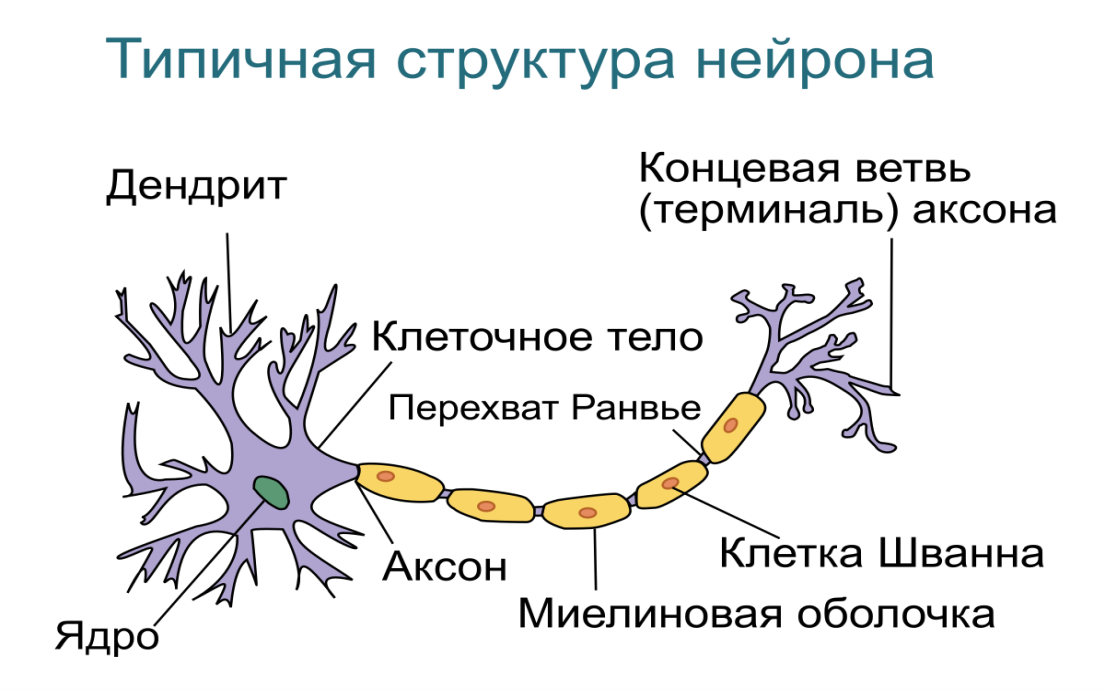 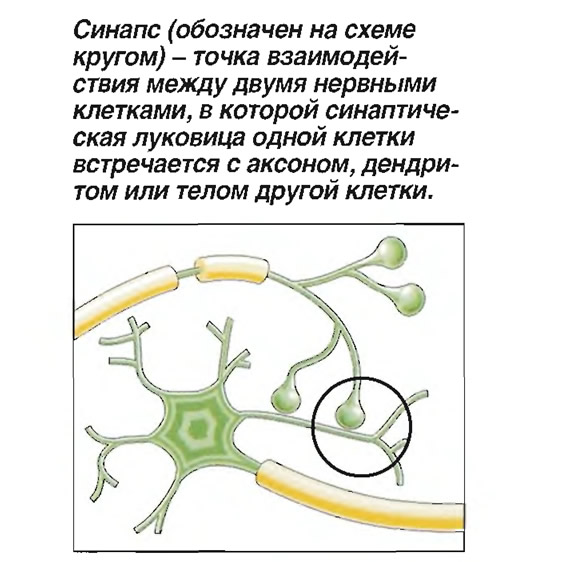 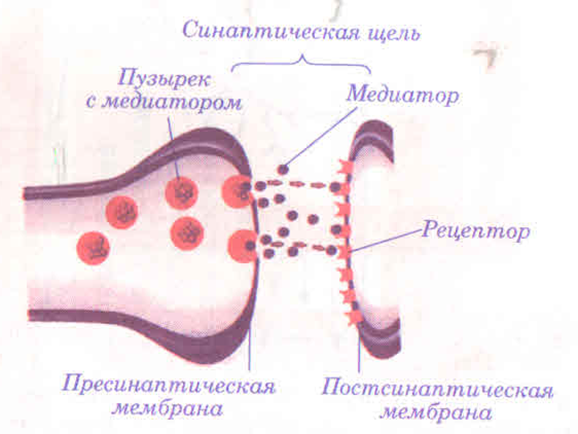 